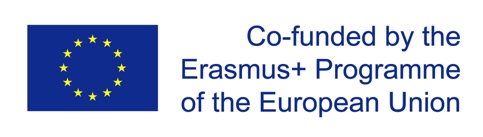 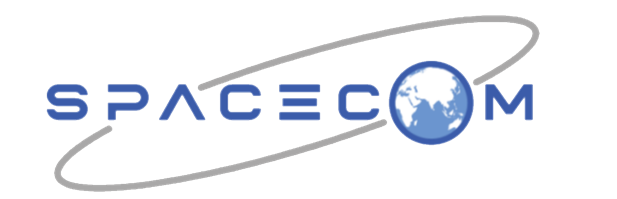 ERASMUS +HIGHER EDUCATION – INTERNATIONAL CAPACITY BUILDINGErasmus+ ProjectNew Study Program in Space Systems and Communications Engineering (SPACE.COM)Invitation to Tender for Equipment Procurement – Satellite Construction LAB1(Uzbekistan)#SPACECOM2020Dear Sir/Madam, We kindly invite you to submit your tender for the supply of Equipment to the project partner universities in Uzbekistan (see the technical specifications provided in the Part-III of the main document) within the framework of the Project “New Study Program in Space Systems and Communications Engineering” – (SPACE.COM), co-funded by the ERASMUS+ Programme of the European Union. When preparing your tender, please be guided by the invitation to tender.Tenders should be submitted in English by Email to spacecom.tender@gmail.com not later than 28.08.2020 (Tashkent local time). We kindly ask you to ensure that the tender is signed, stamped, and in the PDF format. An acknowledgement of receipt will be sent to you accordingly. In all cases, please add the below reference: #SPACECOM2020 “Invitation to Tender for Equipment Procurement – Satellite Construction LAB1 (Uzbekistan)”.For any additional information, please, contact us only by Email. Dr. Khabibullo Nosirovspacecom.tender@gmail.com100084, Amir Temur str. 108Tashkent city,UzbekistanContentsAnnex 1: Company Information Sheet#SPACECOM2020 “Invitation to Tender for Equipment Procurement – Satellite Construction LAB1 (Uzbekistan)”Please, fill in all fields.Annex 2: Equipment Description #SPACECOM2020 “Invitation to Tender for Equipment Procurement – Satellite Construction LAB1 (Uzbekistan)”Please, fill in all fields.Annex 3: Commercial OfferNote –The Company must accomplish the commercial offer for equipment on its letterhead clearly showing the companies complete name and address.To: To: The Rector of TUITProf. Tulkin Teshabaev Name of Company __ _____________                                         Satellite Construction LAB1Total amount in words (for 1 University): __________________________________________________________Grand total amount in words (for 6 Universities): __________________________________________________________If there is a discrepancy between words and figures, the amount in words shall prevailWarranty conditions:__________________________________________________________Delivery conditions:__________________________________________________________Delivery period:______ days from the date of signature of the contractName 	In the capacity of 	Signed 			Duly authorized to sign the company for and on behalf of 	Date 	Stamp Bidderʼs InformationBidderʼs InformationBidderʼs InformationCompany legal name Company legal address Company E-MailCompany authorized representative(name, address, telephone number(s), fax number(s) and 
e-mail address)Attached are copies of the following documents: A photocopy of the trade name registration papersAttached are copies of the following documents: A photocopy of the trade name registration papersSatellite Construction LAB1: //The table of equipment required for one universitySatellite Construction LAB1: //The table of equipment required for one universitySatellite Construction LAB1: //The table of equipment required for one university#Required Technical Specifications and StandardsQuantity#1COscilloscope TDS2012 2 pcs1Key performance specifications:100 MHz bandwidth models 2-channelUp to 2 GS/s sample rate on all channels 2.5k point record length on all channels Advanced triggers including pulse width trigger and line-selectable video trigger 2Key features:16 automated measurements and FFT analysis for waveform analysis Built-in waveform limit testing Automated, extended data logging featureAutoset and signal auto-ranging Built-in context-sensitive help Probe check wizard 11-language user interface 3144 mm (5.7 inch) active TFT color display 4Small footprint and lightweight - only 124 mm (4.9 inches) deep and 2 kg (4.4 lb)5USB 2.0 host port on the front panel for data storage 6USB 2.0 device port on the rear panel for connection to a PC or for direct printing to a PictBridge® -compatible printer#2C#2COscilloscope TDS2002Oscilloscope TDS2002 1 pc11Key performance specifications:70 MHz bandwidth models 2-channelUp to 2 GS/s sample rate on all channels 2.5k point record length on all channels Advanced triggers including pulse width trigger and line-selectable video trigger Key performance specifications:70 MHz bandwidth models 2-channelUp to 2 GS/s sample rate on all channels 2.5k point record length on all channels Advanced triggers including pulse width trigger and line-selectable video trigger 22Key features:16 automated measurements and FFT analysis for waveform analysis Built-in waveform limit testing Automated, extended data logging feature Autoset and signal auto-ranging Built-in context-sensitive help Probe check wizard 11-language user interface Key features:16 automated measurements and FFT analysis for waveform analysis Built-in waveform limit testing Automated, extended data logging feature Autoset and signal auto-ranging Built-in context-sensitive help Probe check wizard 11-language user interface 33144 mm (5.7 inch) active TFT color display 144 mm (5.7 inch) active TFT color display 44Small footprint and lightweight - only 124 mm (4.9 inches) deep and 2 kg (4.4 lb)Small footprint and lightweight - only 124 mm (4.9 inches) deep and 2 kg (4.4 lb)55USB 2.0 host port on the front panel for data storageUSB 2.0 host port on the front panel for data storage66USB 2.0 device port on the rear panel for connection to a PC or for direct printing to a PictBridge® -compatible printerUSB 2.0 device port on the rear panel for connection to a PC or for direct printing to a PictBridge® -compatible printer#3C#3COscilloscope TDS2014Oscilloscope TDS2014 1 pc11Key performance specifications:100 MHz bandwidth models 4-channelUp to 2 GS/s sample rate on all channels 2.5k point record length on all channels Advanced triggers including pulse width trigger and line-selectable video trigger Key performance specifications:100 MHz bandwidth models 4-channelUp to 2 GS/s sample rate on all channels 2.5k point record length on all channels Advanced triggers including pulse width trigger and line-selectable video trigger 22Key features:16 automated measurements and FFT analysis for waveform analysis Built-in waveform limit testing Automated, extended data logging feature Autoset and signal auto-ranging Built-in context-sensitive help Probe check wizard 11-language user interface Key features:16 automated measurements and FFT analysis for waveform analysis Built-in waveform limit testing Automated, extended data logging feature Autoset and signal auto-ranging Built-in context-sensitive help Probe check wizard 11-language user interface 33144 mm (5.7 inch) active TFT color display 144 mm (5.7 inch) active TFT color display 44Small footprint and lightweight - only 124 mm (4.9 inches) deep and 2 kg (4.4 lb)Small footprint and lightweight - only 124 mm (4.9 inches) deep and 2 kg (4.4 lb)55USB 2.0 host port on the front panel for data storageUSB 2.0 host port on the front panel for data storage66USB 2.0 device port on the rear panel for connection to a PC or for direct printing to a PictBridge® -compatible printerUSB 2.0 device port on the rear panel for connection to a PC or for direct printing to a PictBridge® -compatible printer#4C#4CDC Power Supplies Tektronix PWS2721DC Power Supplies Tektronix PWS27212 pcs11Linear RegulationLinear Regulation22Up to 72 V Output VoltageUp to 72 V Output Voltage33Output Current-Channel: 0 A to 1.5 AOutput Current-Channel: 0 A to 1.5 A440.05% Basic Voltage Accuracy0.05% Basic Voltage Accuracy550.2% Basic Current Accuracy0.2% Basic Current Accuracy6610 mV / 10 mA Programming Resolution10 mV / 10 mA Programming Resolution77Less than 3 mVp-p Ripple and NoiseRipple and Noise (20 Hz to 7 MHz)Voltage ≤1 mVRMS / 3 mVp-pCurrent ≤5 mARMSLess than 3 mVp-p Ripple and NoiseRipple and Noise (20 Hz to 7 MHz)Voltage ≤1 mVRMS / 3 mVp-pCurrent ≤5 mARMS88Bright DisplayBright Display9920 User-defined Setup Memories20 User-defined Setup Memories1010Direct Parameter Entry using Numeric KeypadDirect Parameter Entry using Numeric Keypad1111Power Consumption 350 VAPower Consumption 350 VA1212All cables and connectors must be includedAll cables and connectors must be included#5C#5CFluke 116 HVAC MultimeterFluke 116 HVAC Multimeter2 pcs11Maximum voltage between any terminal and earth ground: 600 VMaximum voltage between any terminal and earth ground: 600 V22Surge protection: 6 kV peak per IEC 61010-1 600 V CAT III, Pollution Degree 2Surge protection: 6 kV peak per IEC 61010-1 600 V CAT III, Pollution Degree 233Display: Digital: 6,000 counts, updates 4 per secondDisplay: Digital: 6,000 counts, updates 4 per second44Bar graph: 33 segments, updates 32 per secondBar graph: 33 segments, updates 32 per second55Operating Temperature: -10 °C to + 50 °COperating Temperature: -10 °C to + 50 °C66Storage Temperature: -40 °C to + 60 °CStorage Temperature: -40 °C to + 60 °C77Battery type: 9 volt Alkaline, NEDA 1604A/ IEC 6LR61Battery type: 9 volt Alkaline, NEDA 1604A/ IEC 6LR6188Battery Life: 400 hours typical, without backlightBattery Life: 400 hours typical, without backlight99Accuracy Specifications:DC millivolts:	Range: 600.0 mVResolution: 0.1 mVAccuracy: ± ([% of reading] + [counts]): 0.5% + 2DC volts:Range/Resolution: 6.000 V / 0.001 VRange/Resolution: 60.00 V / 0.01 VRange/Resolution: 600.00 V / 0.1 VAccuracy: ± ([% of reading] + [counts]): 0.5% + 2Auto volts:	Range: 600.0 VResolution: 0.1 VAccuracy: 2.0 % + 3 (dc, 45 Hz to 500 Hz) 4.0 % + 3 (500 Hz to 1 kHz)AC millivolts1 true-rms:Range: 600.0 mVResolution: 0.1 mVAccuracy: 1.0 % + 3 (dc, 45 Hz to 500 Hz) 2.0 % + 3 (500 Hz to 1 kHz)AC volts1 true-rms:Range/Resolution: 6.000 V / 0.001 VRange/Resolution: 60.00 V / 0.01 VRange/Resolution: 600.0 V / 0.1 VAccuracy: 1.0 % + 3 (dc, 45 Hz to 500 Hz) 2.0 % + 3 (500 Hz to 1 kHz)Continuity:	Range: 600 ΩResolution: 1 ΩAccuracy: Beeper on < 20 Ω, off > 250 Ω; detects opens or shorts of 500 μs or longerOhms:Range/Resolution: 600.0 Ω / 0.1 ΩRange/Resolution: 6.000 kΩ / 0.001 kΩRange/Resolution: 60.00 kΩ / 0.01 kΩRange/Resolution: 600.0 kΩ / 0.1 kΩRange/Resolution: 6.000 MΩ / 0.001 MΩAccuracy: 0.9 % + 1Range/Resolution: 40.00 MΩ / 0.01 MΩAccuracy: 1.5 % + 2Diode Test:Range/Resolution: 2.000 V / 0.001 VAccuracy: 0.9% + 2Capacitance:Range/Resolution: 1000 nF / 1 nFRange/Resolution: 10.00 μF / 0.01 μFRange/Resolution: 100.0 μF / 0.1 μFRange/Resolution: 9999 μF / 1 μFRange/Resolution: 100 μF to 1000 μFAccuracy: 1.9% + 2Range/Resolution: > 1000 μFAccuracy: 5% + 20%LoZ capacitance:Range: 1 nF to 500 μFAccuracy: 10% + 2 typicalTemperature2 (Type-K thermocouple):Range/Resolution: -40 °C to 400 °C / 0.1 °CAccuracy: 1% + 102Range/Resolution: -40 °F to 752 °F / 0.2 °FAccuracy: 1% + 182AC μamps true-rms (45 Hz to 500 Hz):	Range/Resolution: 600.0 μA / 0.1 μAAccuracy: 1.0% + 2DC μamps:Range/Resolution: 600.0 μA / 0.1 μAAccuracy: 1.0% + 2Hz (V or A input)2:	Range/Resolution: 99.99 Hz / 0.01 HzRange/Resolution: 999.99 Hz / 0.1 HzRange/Resolution: 9.999 Hz / 0.001 HzRange/Resolution: 50.00 Hz / 0.01 HzAccuracy: 0.1% + 2Accuracy Specifications:DC millivolts:	Range: 600.0 mVResolution: 0.1 mVAccuracy: ± ([% of reading] + [counts]): 0.5% + 2DC volts:Range/Resolution: 6.000 V / 0.001 VRange/Resolution: 60.00 V / 0.01 VRange/Resolution: 600.00 V / 0.1 VAccuracy: ± ([% of reading] + [counts]): 0.5% + 2Auto volts:	Range: 600.0 VResolution: 0.1 VAccuracy: 2.0 % + 3 (dc, 45 Hz to 500 Hz) 4.0 % + 3 (500 Hz to 1 kHz)AC millivolts1 true-rms:Range: 600.0 mVResolution: 0.1 mVAccuracy: 1.0 % + 3 (dc, 45 Hz to 500 Hz) 2.0 % + 3 (500 Hz to 1 kHz)AC volts1 true-rms:Range/Resolution: 6.000 V / 0.001 VRange/Resolution: 60.00 V / 0.01 VRange/Resolution: 600.0 V / 0.1 VAccuracy: 1.0 % + 3 (dc, 45 Hz to 500 Hz) 2.0 % + 3 (500 Hz to 1 kHz)Continuity:	Range: 600 ΩResolution: 1 ΩAccuracy: Beeper on < 20 Ω, off > 250 Ω; detects opens or shorts of 500 μs or longerOhms:Range/Resolution: 600.0 Ω / 0.1 ΩRange/Resolution: 6.000 kΩ / 0.001 kΩRange/Resolution: 60.00 kΩ / 0.01 kΩRange/Resolution: 600.0 kΩ / 0.1 kΩRange/Resolution: 6.000 MΩ / 0.001 MΩAccuracy: 0.9 % + 1Range/Resolution: 40.00 MΩ / 0.01 MΩAccuracy: 1.5 % + 2Diode Test:Range/Resolution: 2.000 V / 0.001 VAccuracy: 0.9% + 2Capacitance:Range/Resolution: 1000 nF / 1 nFRange/Resolution: 10.00 μF / 0.01 μFRange/Resolution: 100.0 μF / 0.1 μFRange/Resolution: 9999 μF / 1 μFRange/Resolution: 100 μF to 1000 μFAccuracy: 1.9% + 2Range/Resolution: > 1000 μFAccuracy: 5% + 20%LoZ capacitance:Range: 1 nF to 500 μFAccuracy: 10% + 2 typicalTemperature2 (Type-K thermocouple):Range/Resolution: -40 °C to 400 °C / 0.1 °CAccuracy: 1% + 102Range/Resolution: -40 °F to 752 °F / 0.2 °FAccuracy: 1% + 182AC μamps true-rms (45 Hz to 500 Hz):	Range/Resolution: 600.0 μA / 0.1 μAAccuracy: 1.0% + 2DC μamps:Range/Resolution: 600.0 μA / 0.1 μAAccuracy: 1.0% + 2Hz (V or A input)2:	Range/Resolution: 99.99 Hz / 0.01 HzRange/Resolution: 999.99 Hz / 0.1 HzRange/Resolution: 9.999 Hz / 0.001 HzRange/Resolution: 50.00 Hz / 0.01 HzAccuracy: 0.1% + 21010All interfaces cables and connectors must be includedAll interfaces cables and connectors must be included#6C3D-Printer3D-Printer1 pc1 pc1Printing technology: FFF (FDM)Printing technology: FFF (FDM)2Dimensions, mm: 492 x 390 x 430Dimensions, mm: 492 x 390 x 4303Weight, kg: 16Weight, kg: 164Number of print heads: 2Number of print heads: 25Supported file formats: stl, plgSupported file formats: stl, plg6Working chamber, mm: 200 x 200 x 210Working chamber, mm: 200 x 200 x 2107Frame: steel; Platform: aluminum, glassFrame: steel; Platform: aluminum, glass8Layer thickness, microns, from: 50-200Layer thickness, microns, from: 50-2009Accuracy of positioning XY, micron: 11Accuracy of positioning XY, micron: 1110Accuracy of positioning Z, micron: 1.25Accuracy of positioning Z, micron: 1.2511Extrusion temperature, up to, ° C: 380Extrusion temperature, up to, ° C: 38012Platform temperature, up to, ° C: 140Platform temperature, up to, ° C: 14013Supported materials: ABS, PLA, FLEX, NYLON, ASA, ABS \ PC, PET, PC, PVA, HIPSSupported materials: ABS, PLA, FLEX, NYLON, ASA, ABS \ PC, PET, PC, PVA, HIPS14The diameter of the thread, mm: 1.75 ± 0.1The diameter of the thread, mm: 1.75 ± 0.115Nozzle diameter, mm: 0.3Nozzle diameter, mm: 0.316Interfaces: USB, USB Flash, Micro SD, EthernetInterfaces: USB, USB Flash, Micro SD, Ethernet17Print speed, cm3 / h, up to: 30Print speed, cm3 / h, up to: 30#7C3D-Scanner3D-Scanner1 pc1 pc1Industrial colour cameras with 3.1 mpix sensors capture the finest details and curved surface of the object – up to 0.07 mmIndustrial colour cameras with 3.1 mpix sensors capture the finest details and curved surface of the object – up to 0.07 mm2Accuracy up to 0.04 mmAccuracy up to 0.04 mm3Three scanning zones to capture different-sized objects from 1 cm up to 3mThree scanning zones to capture different-sized objects from 1 cm up to 3m4Three scan modesThree scan modes#8CHIPS FilamentHIPS Filament1 pc1 pc1Nozzle temperature: 220-240 °CNozzle temperature: 220-240 °C2Bed temperature: 90-110 °CBed temperature: 90-110 °C3Diameter: 1.75mm +/- 0.1mmDiameter: 1.75mm +/- 0.1mm4The net weight of the filament: 750 gThe net weight of the filament: 750 g5Shrinkage and warping: Minimal to normalShrinkage and warping: Minimal to normal6Soluble: Yes, in limoneneSoluble: Yes, in limonene7Safety warning: Produces toxic fumes during 3D printingSafety warning: Produces toxic fumes during 3D printing#9CABS FilamentABS Filament2 pcs2 pcs1Nozzle Temperature: 230 - 260 ºCNozzle Temperature: 230 - 260 ºC2Bed temperature: 90-110°CBed temperature: 90-110°C3Diameter: 1.75mm +/- 0.1mmDiameter: 1.75mm +/- 0.1mm4Print Speed: 30 - 70 mm/sPrint Speed: 30 - 70 mm/s5The net weight of the filament: 750 gThe net weight of the filament: 750 g6Bed Adhesion: PEI sheet, Buildtak, Adhesion spray, ABS juiceBed Adhesion: PEI sheet, Buildtak, Adhesion spray, ABS juiceCommercial offer for the equipment supply within the framework of the project   New Study Program in Space Systems and Communications Engineering (SPACE.COM)#SPACECOM2020 “Invitation to Tender for Equipment Procurement – Satellite Construction LAB1 (Uzbekistan)”ItemDescriptionQuantity(pcs) for 1 UniversityUnit Price  (EUR)Total Price per item (EUR) for 1 UniversityGrand Total Price per item (EUR) for 6 Universities12456=4 х 57#1COscilloscope TDS20122#2COscilloscope TDS20021#3COscilloscope TDS20141#4CDC Power Supplies Tektronix PWS27212#5CFluke 116 HVAC Multimeter2#6C3D-Printer1#7C3D-Scanner1#8CHIPS Filament1#9CABS Filament2Total Amount (Euro) excluding VATTotal Amount (Euro) excluding VATTotal Amount (Euro) excluding VATTotal Amount (Euro) excluding VAT